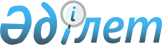 Мұғалжар ауданы Талдысай ауылдық округінің Талдысай ауылы аумағында шектеу іс-шараларын белгілеу туралы
					
			Күшін жойған
			
			
		
					Ақтөбе облысы Мұғалжар ауданы Талдысай ауылдық округі әкімінің 2015 жылғы 12 қазандағы № 13 шешімі. Ақтөбе облысы Әділет департаментінде 2015 жылғы 06 қарашада № 4565 болып тіркелді. Күші жойылды - Ақтөбе облысы Мұғалжар ауданы Талдысай ауылдық округі әкімінің 2016 жылғы 12 сәуірдегі № 1 шешімімен      Ескерту. Күші жойылды - Ақтөбе облысы Мұғалжар ауданы Талдысай ауылдық округі әкімінің 12.04.2016 № 1 шешімімен.

      Қазақстан Республикасының 2001 жылғы 23 қаңтардағы "Қазақстан Республикасындағы жергілікті мемлекеттік басқару және өзін-өзі басқару туралы" Заңының 35-бабына, Қазақстан Республикасының 2002 жылғы 10 шілдедегі "Ветеринария туралы" Заңының 10-1-бабына сәйкес және Қазақстан Республикасы ауыл шаруашылығы министрлігінің ветеринариялық бақылау және қадағалау комитеті Мұғалжар аудандық аумақтық инспекциясының бас мемлекеттік ветеринариялық-санитариялық инспекторының 2015 жылғы 9 қазандағы № 1-26/353 ұсынысының негізінде, Талдысай ауылдық округінің әкімі ШЕШІМ ҚАБЫЛДАДЫ :

      1. Мұғалжар ауданы Талдысай ауылдық округінің Талдысай ауылы аумағында ірі мүйізді қара малдарының арасынан бруцеллез ауруының анықталуына байланысты шектеу іс-шаралары белгіленсін.

      2. Осы шешімнің орындалуын бақылау "Талдысай ауылдық округі әкімінің аппараты" мемлекеттік мекемесінің сектор меңгерушісі Р.Амангелдиеваға жүктелсін.

      3. Осы шешім оның алғашқы ресми жарияланған күнінен бастап қолданысқа енгізіледі.


					© 2012. Қазақстан Республикасы Әділет министрлігінің «Қазақстан Республикасының Заңнама және құқықтық ақпарат институты» ШЖҚ РМК
				
      Ауылдық округінің әкімі

М. Қарабатыров
